Publicado en Madrid el 15/09/2021 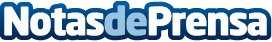 Jesús Nuño de la Rosa se incorpora a PANGEA como Senior AdvisorLa agencia de viajes apuesta por el directivo como pieza clave para su proyecto de unir, impulsar y transformar al sector de agencias de viajeDatos de contacto:Beatriz690775752Nota de prensa publicada en: https://www.notasdeprensa.es/jesus-nuno-de-la-rosa-se-incorpora-a-pangea_1 Categorias: Turismo Emprendedores Nombramientos Recursos humanos http://www.notasdeprensa.es